Lamesley Childcare Whit programme 2024 @ St Andrews Church Hall  Full day £25 per day 8am – 6pm   Half day £12.50 per day 8am   – 1pm or 1pm – 6pm Monday to Friday (Pick-up made after 1pm will incur a full day fee).A huge range of indoor and outdoor activities are always available – bikes, chariots, adventure play, role play, Xbox, iPad, arts & crafts, soft play, large construction and much more!Monday 27th May           Bank HolidayClosed          Tuesday 28th May We are making Butterfly sun-catchers & paper pythons!Target Golf – a fun sporting activity with prizes!		Wednesday 29th MayTarget football – sporting activity with prizes!Make your own ‘Milk carton’ bird feeders.Thursday 30th MaySew & glue activity - felt goldfish!Special event: Crazy Creatures North-East - Price £5.00 per childFriday 31st May Make a Paper tube fairy house – art activity!Baking activity: Victoria sponge butterfly cupcakes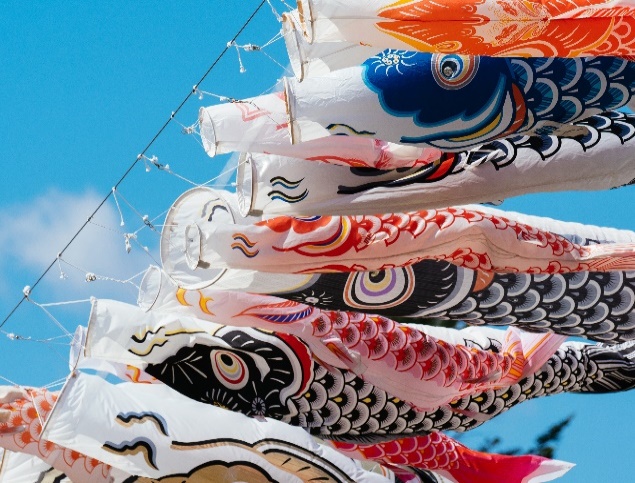 Ofsted registered.Insured by Morton Michel(See our website for details & for privacy notices)